 XXIII OGÓLNOPOLSKA WYSTAWA  FILATELISTYCZNA 
       „RUDA ŚLĄSKA 2023”
          Ruda Śląska 22-26.09.2023.
        SPECYFIKACJA EKSPONATU 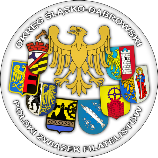 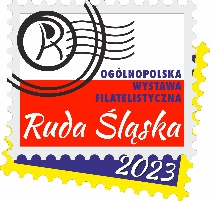 Nazwisko i imię   …………………………………………………………………………………………………………………………Adres ………………………………………………………………………………………………………………………………………….Tytuł eksponatu ………………………………………………………………………………………………………………………….Eksponat składa się z ……. kart albumowych o łącznej wartości …………………………………. zł.Słownie ………………………………………………………………………………………………………………………………………. zł.Podstawa wyceny …………………………………………………………………………………………………………………………………………………………………………………..                                   ……………………………………………………….             Miejscowość i data                                                                       Podpis wystawcyOtrzymałem eksponat zgodnie z powyższą specyfikacją                                                                                ………………………………………………………………………………………							           -----------------------------------------------------                                                                                                                 Data i podpis Komisarza wystawyNrL.zn.L.bl.L.cał.Wart.kartyNrL.zn.L.bl.L.cał.Wart.kartyNrL.zn.L.bl.L.cał.Wart.karty1.28.55.2.29.56.3.30.57.4.31.58.5.32.59.6.33.60.7.34.61.8.35.62.9.36.63.10.37.64.11.38.65.12.39.66.13.40.67.14.41.68.15.42.69.16.43.70.17.44.71.18.46.72.19.46.73.20.47.74.21.48.75.22.49.76.23.50.77.24.51.78.25.52.79.26.53.80.27.54.